Nombre: Claudia Alejandra del Carmen Vidal Tang Célula de identidad: 16.467.001-5Nacionalidad: ChilenaDomicilio: Francisco Bilbao #1971Fecha de nacimiento: 16 de abril de 1986Estado civil: Soltera (sin hijos)Celular: 945091867 - 967191748E-mail:Claudia.trabasocial@gmail.comCaracterizada por la responsabilidad, capacidad de organización y
compromiso laboral con alta motivación en adquirir, mejorar y potenciar mis conocimientos, habilidades y capacidades.
Poseedora de una personalidad pro-activa, autocrítica, perseverante y cordial. Buen trato hacia los demás con habilidades sociales capaces para desempeñar un óptimo trabajo en equipo y adaptable a diversos contextos y/o situaciones laborales.
Aptitudes para enfrentar problemas y generar opciones de soluciones. Claridad en la trasmisión de conocimientos siendo responsable con los plazos y exigencias encomendadas. Educación media cursada en el Liceo Jovina Naranjo Fernández, en los años 2002 al  2005Educación básica cursada en la escuela Fuerte Baquedano 1993 al  2000Titulada de  “Técnico Nivel Superior Trabajo Social 2016- 2018 CFT  Universidad  de Tarapacá Arica  Practica Laboral 2018   “Fundación de  Hogar de Cristo” Sede Arica2013                       Supermercado Santa Isabel                                Reponedora2011                        Ciber y Arriendo de Disfraces                                Independienta 2010	Restaurant “VIENA”                                 Garzona           2009		           Rancagua                                                     Manipuladora de Alimentos           2008	Supermercado Lider                                                         Trabajos universitarios como reponedora               2014-2016   	              Colegio Alemán de Arica                                                          Inspectora de Patio  y Asistente de la Educación             2016-2017                 Colegio Alemán de Arica                                                          Jefa de Inventarios             2018                           Fundación de Beneficencia Hogar de Cristo                                            Reemplazo de Técnico Social en “Programa de                                                      Cuidados Domiciliarios”  SENAMA           2018                        Fundación de Beneficencia Hogar de Cristo                                            Monitora Nocturna Social en                                           “Programa de Albergue plan de                                                  Invierno  para Personas en situación de calle”                                           Ministerio de Desarrollo SocialInternet Explorer, navegación.WordExcel Power PointPublisher    2005	        SERVICIO NACIONAL DE CAPACITACION Y EMPLEO                               Manipulación de alimentos   2017                     MUTUAL DE SEGURIDAD                                         Curso de “Primeros Auxilios”     2017                         SEREMI de Desarrollo Social                                        Auto atención en Registro Social  Hogares  Arica y                               Parinacota                              2017                   SERNAC                               Sinergia Estrategia de Genero para  el Desarrollo social                2017                  Dirección de Prevención y Seguridad                             Humana de la Ilustre Municipalidad                             De Arica, en convenio con La Subsecretaria                             Para la Prevención del Delito                             Programa de Mediación Vecinal                                              Formación de Pre Mediadores y                                               Facilitadores de Círculos de Paz                  DISPONIBILIDAD INMEDIATA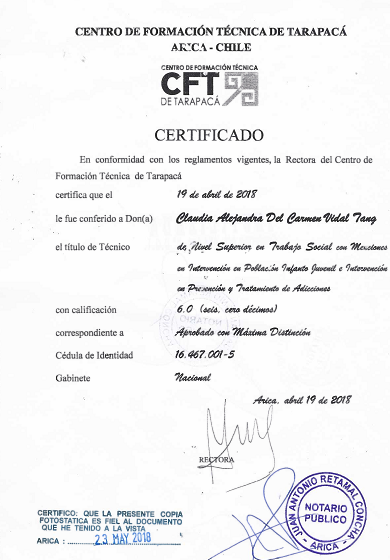 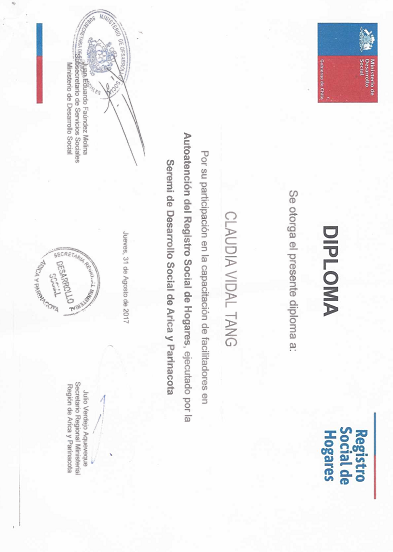 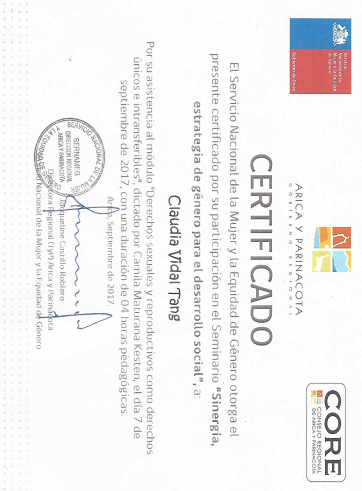 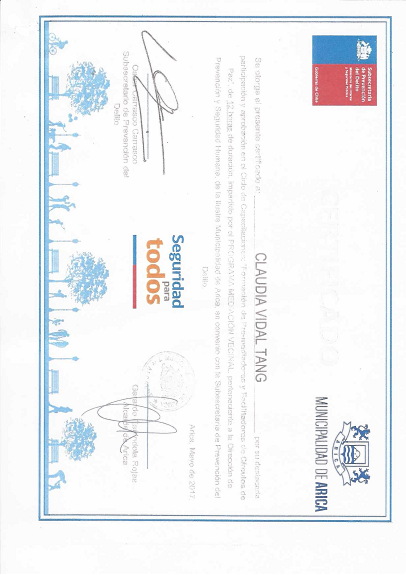 